  Ameer   Ameer   Ameer   Ameer Desired Position:    HR Admin Assistant / Customer Service RepresentativeEmail Id:                   Ameer.287597@2freemail.com 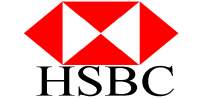 Desired Position:    HR Admin Assistant / Customer Service RepresentativeEmail Id:                   Ameer.287597@2freemail.com Desired Position:    HR Admin Assistant / Customer Service RepresentativeEmail Id:                   Ameer.287597@2freemail.com 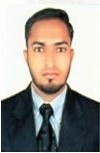 Career Summary  Career Summary  Career Summary  Career Summary  HR Admin Assistant / Customer Service with more than Three years' of experience in retail customer service and banking organization with handling customer queries and staff assisting My current role as Document Verification/HR Admin Assistant in HSBC Bank Dubai - UAE.HR Admin Assistant / Customer Service with more than Three years' of experience in retail customer service and banking organization with handling customer queries and staff assisting My current role as Document Verification/HR Admin Assistant in HSBC Bank Dubai - UAE.HR Admin Assistant / Customer Service with more than Three years' of experience in retail customer service and banking organization with handling customer queries and staff assisting My current role as Document Verification/HR Admin Assistant in HSBC Bank Dubai - UAE.HR Admin Assistant / Customer Service with more than Three years' of experience in retail customer service and banking organization with handling customer queries and staff assisting My current role as Document Verification/HR Admin Assistant in HSBC Bank Dubai - UAE. Career Objective   Core Competencies   Core Competencies   Core Competencies  With a professional record that speaks      volumes; I aspire to carve a niche for    myself in an organization where my    professional experience, skills, and   knowledge can contribute to achieving   the organizational goals. Concurrent      career growth, self-development,   continuous learning is my    expectations from my perspective    employer. A hard-working and enthusiastic team player.Able to communicate effectively at all levels.Quick learner, Proactive and able to problem solve effectively in challenging situations.Flexibility to manage multiple tasks at once whilst working to set deadlines.Comfortable to work with a variety of systems and processes that are constantly evolving.An ability to take the initiative and Adaptable to change.A hard-working and enthusiastic team player.Able to communicate effectively at all levels.Quick learner, Proactive and able to problem solve effectively in challenging situations.Flexibility to manage multiple tasks at once whilst working to set deadlines.Comfortable to work with a variety of systems and processes that are constantly evolving.An ability to take the initiative and Adaptable to change.A hard-working and enthusiastic team player.Able to communicate effectively at all levels.Quick learner, Proactive and able to problem solve effectively in challenging situations.Flexibility to manage multiple tasks at once whilst working to set deadlines.Comfortable to work with a variety of systems and processes that are constantly evolving.An ability to take the initiative and Adaptable to change.ACADEMIC QUALIFICATIONS:ACADEMIC QUALIFICATIONS:ACADEMIC QUALIFICATIONS:ACADEMIC QUALIFICATIONS:COMPUTER PROFICIENCY: Computers literature well versed with internet and web browsingMicrosoft ( Office, Word, Excel, & PowerPoint),programming languages basic C, C++, Etc,COMPUTER PROFICIENCY: Computers literature well versed with internet and web browsingMicrosoft ( Office, Word, Excel, & PowerPoint),programming languages basic C, C++, Etc,COMPUTER PROFICIENCY: Computers literature well versed with internet and web browsingMicrosoft ( Office, Word, Excel, & PowerPoint),programming languages basic C, C++, Etc,COMPUTER PROFICIENCY: Computers literature well versed with internet and web browsingMicrosoft ( Office, Word, Excel, & PowerPoint),programming languages basic C, C++, Etc,PERSONAL INFORMATION:            Date of Birth: 19th May 1988           Gender: Male           Nationality: Indian           Marital status: Single           Languages are knows: English, Hindi, Urdu, Telugu, & Have fair understanding of ArabicPERSONAL INFORMATION:            Date of Birth: 19th May 1988           Gender: Male           Nationality: Indian           Marital status: Single           Languages are knows: English, Hindi, Urdu, Telugu, & Have fair understanding of ArabicPERSONAL INFORMATION:            Date of Birth: 19th May 1988           Gender: Male           Nationality: Indian           Marital status: Single           Languages are knows: English, Hindi, Urdu, Telugu, & Have fair understanding of ArabicPERSONAL INFORMATION:            Date of Birth: 19th May 1988           Gender: Male           Nationality: Indian           Marital status: Single           Languages are knows: English, Hindi, Urdu, Telugu, & Have fair understanding of Arabic